 Committee of the Whole Room 1340 Coleman A. Young Municipal Center (313) 224-3443  Detroit, MI 48226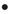 NEIGHBORHOOD  COMMUNITY SERVICES STANDING COMMITTEECOUNCIL PRESIDENT PRO-TEM  SHEFFIELD, CHAIRPERSONCOUNCIL MEMBER ANDRE L. SPIVEY, VICE CHAIRPERSONCOUNCIL MEMBER RAQUEL CASTANEDA-LOPEZ, MEMBERCOUNCIL PRESIDENT BRENDA JONES, (EX-OFFICIO)		Ms. Christian Hicks			Asst. City Council Committee ClerkTHURSDAY, SEPTEMBER 05, 2019		1:00 P.M. CALLB.	CHAIR REMARKSAPPROVAL OF MINUTESPUBLIC COMMENTGeneral PublicMember ReportsUNFINISHED BUSINESSStatus of Office of Contracting and Procurement Contract No. 6002269 - 100% City Funding – To Provide Repair Service, Labor, and/or Parts for Cummins Diesel Engines for GSD. – Contractor: Cummins, Inc. DBA Cummins Sales and Service – Location: 21810 Clessie Ct., New Hudson, MI 48165 – Contract Period: Upon City Council Approval through August 19, 2022 – Total Contract Amount: $600,000.00 GENERAL SERVICES (CONTRACT HELD BY COUNCIL PRESIDENT BRENDA JONES DURING THE RECESS PROCEDURE OF 8-27-19)Status of Office of Contracting and Procurement Contract No. 6002288 - 100% UTGO 2018 Bond Funding – To Provide Jayne Field Multi-Sport Hub Improvements. (8 Soccer/Cricket Fields, Field Grading, Walking Paths, Picnic Shelter, Play Area, and Site Amenities) – Contractor: Premier Group Associates – Location: 535 Griswold, Ste. 1420, Detroit, MI 48226 – Contract Period: Upon City Council Approval through September 1, 2021 – Total Contract Amount: $1,092,070.00 GENERAL SERVICES (CONTRACT HELD BY COUNCIL PRESIDENT BRENDA JONES DURING THE RECESS PROCEDURE OF 8-27-19)Status of Office of Contracting and Procurement Contract No. 6002292 - 60% UTGO 2018 Bond Funding, 40% City Funding – To Provide O’Hair Park Multi-Sport Hub Improvements. (9 Soccer Fields, 1 Combination Football/Soccer Field, Walkways, Picnic Shelter, and Site Amenities) – Contractor: Premier Group Associates – Location: 535 Griswold, Ste. 1420, Detroit, MI 48226 – Contract Period: Upon City Council Approval through September 1, 2021 – Total Contract Amount: $1,179,800.00 GENERAL SERVICES (CONTRACT HELD BY COUNCIL PRESIDENT BRENDA JONES DURING THE RECESS PROCEDURE OF 8-27-19)Status of Council President Brenda Jones submitting memorandum relative to Duck Tours. (BROUGHT BACK AS DIRECTED ON 7-18-19)Status of Council President Brenda Jones submitting memorandum relative to Community Engagement Initiatives. (BROUGHT BACK AS DIRECTED ON 7-18-19)Status of Council President Brenda Jones submitting memorandum relative to Senior Citizens Recreation Fee. (BROUGHT BACK AS DIRECTED ON 7-11-19)Status of Law Department submitting report and Proposed Ordinance to amend Chapter 40 of the 1984 Detroit City Code, Parks and Recreation, Article I, In General, by adding Division 5, Park naming procedures, to include Section 40-1-100, Permitted, Section 40-1-101, Definitions, Section 40-1-102, Official application form required, Section 40-1-103, Procedure, Section 40-1-104, Fee, 40-1-105, Department review of application, Section 40-1-106, Report, Section 40-1-107, Resolution by City Council authorizing the naming or renaming of a City park, Section 40-1-108, Public hearing; and Section 40-1-109, Duties of the General Services Department.  (FOR INTRODUCTION OF AN ORDINANCE AND THE SETTING OF A PUBLIC HEARING?) (BROUGHT BACK AS DIRECTED ON 6-20-19)Status of Council President Brenda Jones submitting memorandum relative to Updated Ordinance Request.   (BROUGHT BACK AS DIRECTED ON 6-6-19)NEW BUSINESSMAYOR’S OFFICESubmitting Mayor’s Office Coordinators Report relative to Petition of PAXAHAU, Inc. (#1018), request to hold "2019 Murals in the Market Block Party" at Eastern Market on September 14, 2019 from 1:00 PM to 1:00 AM on 9-15-19 with temporary closure of Division St. from Orleans to St. Aubin. (The Mayor’s Office and all other involved City Departments RECOMMED APPROVAL of this Petition.) (REFERRED TO THE NEIGHBORHOOD AND COMMUNITY SERVICES STANDING COMMITTEE ON 9-5-19)Submitting Mayor’s Office Coordinators Report relative to Petition of Easter Market Corporation (#1020), request to hold "Eastern Market After Dark" at Eastern Market on September 19, 2019 from 7:00 PM to 11:00 PM with temporary closures of Alfred, Division, and Adelaide Streets. (The Mayor’s Office and all other involved City Departments RECOMMED APPROVAL of this Petition.) (REFERRED TO THE NEIGHBORHOOD AND COMMUNITY SERVICES STANDING COMMITTEE ON 9-5-19)Submitting Mayor’s Office Coordinators Report relative to Petition of Michigan Humane Society (#1058), request to hold "1st Annual Giddy Up Pup" at Eastern Market and Greater Downtown Area on September 22, 2019 from 8:00 am to 12:00 pm with setup on 9/22/19 and teardown to be completed on the event date 9/22/19. (The Mayor’s Office and all other involved City Departments RECOMMED APPROVAL of this Petition.) (REFERRED TO THE NEIGHBORHOOD AND COMMUNITY SERVICES STANDING COMMITTEE ON 9-5-19)OFFICE OF CONTRACTING AND PROCUREMENTSubmitting the following Office of Contracting and Procurement Contracts:Submitting reso. autho. Contract No. 6001018 - 100% City Funding – AMEND 1 – To Provide Emergency Sand Bags. – Contractor: Signal USA, LLC – Location: 2490 Industrial Row, Troy, MI 48084 – Contract Period: Upon City Council Approval through January 31, 2020 – Contract Increase: $1,030,639.38 – Total Contract Amount: $1,280,639.38 GENERAL SERVICES (REFERRED TO THE NEIGHBORHOOD AND COMMUNITY SERVICES STANDING COMMITTEE ON 9-5-19)RECREATION DEPARTMENT/ADMINISTRATION OFFICESubmitting reso. autho. To Accept a donation of park improvements for St. Hedwig Park from the Men's Senior Baseball League and Friends of St. Hedwig.  (General Services Department is requesting authorization from your Honorable Body to accept a donation of park improvements from Friends of St. Hedwig on behalf of the Men's Senior Baseball League with an estimated value of $3,000.00.) (REFERRED TO THE NEIGHBORHOOD AND COMMUNITY SERVICES STANDING COMMITTEE ON 9-5-19)Submitting reso. autho. To Accept a donation of Park Improvements from Joy Communication Association for park space at Fitzpatrick and Longacre. (Detroit General Services/Parks & Recreation Department is requesting authorization of your Honorable Body to accept a donation of park improvements from the Joy Communication Association to purchase and install at Fitzpatrick and Longacre. Park improvements will consist of the purchase and installation of two picnic tables, one grill, two benches, and landscaping. Park improvements have an estimated value of $2,000.) (REFERRED TO THE NEIGHBORHOOD AND COMMUNITY SERVICES STANDING COMMITTEE ON 9-5-19)MISCELLANEOUSCouncil President Brenda Jones submitting correspondence relative to complaint of New Beginnings Community Development Corporation relative to experiences with City Departments. (REFERRED TO THE NEIGHBORHOOD AND COMMUNITY SERVICES STANDING COMMITTEE ON 9-5-19)